GRADUATE STUDENT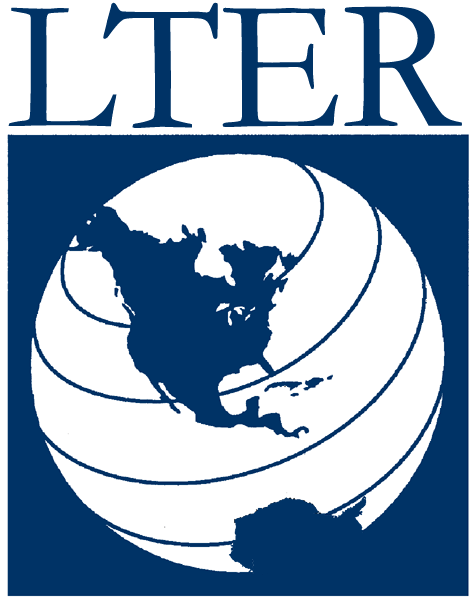 MIXERMonday, Aug 10Exhibit HallDuring the poster sessionLook for the LTER banner in the food area!All graduate students working at LTER sites are welcome!Learn more about the Long-Term Ecological Research (LTER) Network at http://lternet.edu. Event organized by the LTER Higher Ed working group & the LTER Graduate Student committee. Questions? Contact Clarisse Hart at hart3@fas.harvard.edu.